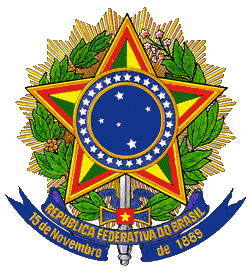 SERVIÇO PÚBLICO FEDERALUNIVERSIDADE FEDERAL DE PERNAMBUCOCENTRO ACADÊMICO DO AGRESTENÚCLEO DE TECNOLOGIACURSO DE ENGENHARIA CIVILData da Defesa:  XX / XX / XXSERVIÇO PÚBLICO FEDERALUNIVERSIDADE FEDERAL DE PERNAMBUCOCENTRO ACADÊMICO DO AGRESTENÚCLEO DE TECNOLOGIACURSO DE ENGENHARIA CIVILCaruaru, 01 / 02 / 2018SERVIÇO PÚBLICO FEDERALUNIVERSIDADE FEDERAL DE PERNAMBUCOCENTRO ACADÊMICO DO AGRESTENÚCLEO DE TECNOLOGIACURSO DE ENGENHARIA CIVILCaruaru, 01 / 02 / 2018SERVIÇO PÚBLICO FEDERALUNIVERSIDADE FEDERAL DE PERNAMBUCOCENTRO ACADÊMICO DO AGRESTENÚCLEO DE TECNOLOGIACURSO DE ENGENHARIA CIVILCaruaru, 01 / 02 / 2018NOME DO ESTUDANTEXXTÍTULO DO TRABALHO DE CONCLUSÃO DE CURSOXXXXPROFESSOR ORIENTADORXXCOORDENADOR DE TRABALHO DE CONCLUSÃO DE CURSOXXXXXXXXAVALIAÇÃO DA BANCA EXAMINADORAAVALIAÇÃO DA BANCA EXAMINADORANota do orientador:Média dos professores avaliadores:Nota final (média simples):XXX(PROFESSOR ORIENTADOR)XX(PROFESSORA AVALIADORA)XX(PROFESSOR AVALIADOR)NOME DO ESTUDANTEXXProfessor avaliador:Professor avaliador:XXNota(0-10)Qualidade do texto (redação, organização e apresentação das tabelas e figuras)Aplicação/Análise de métodosAnálise de resultados/ConclusõesRevisão bibliográficaApresentação oralMédia simplesXX(PROFESSOR AVALIADOR)NOME DO ESTUDANTEXXProfessor avaliador:Professor avaliador:XXNota(0-10)Qualidade do texto (redação, organização e apresentação das tabelas e figuras)Aplicação/Análise de métodosAnálise de resultados/ConclusõesRevisão bibliográficaApresentação oralMédia simplesXX (PROFESSORA AVALIADORA)NOME DO ESTUDANTEXXProfessor orientador:Professor orientador:XXNota(0-10)Qualidade do texto (redação, organização e apresentação das tabelas e figuras)Aplicação/Análise de métodosAnálise de resultados/ConclusõesRevisão bibliográficaApresentação oralMédia simplesXX(PROFESSOR ORIENTADOR)